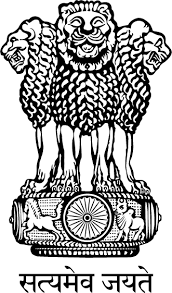 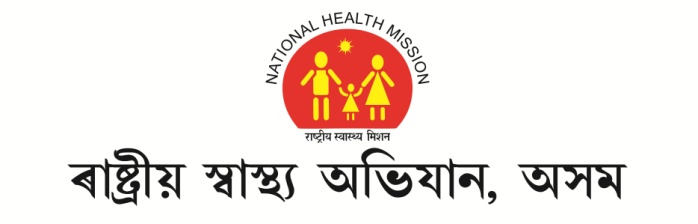 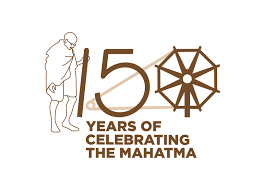 OFFICE OF THE MISSION DIRECTORNATIONAL HEALTH MISSION, ASSAMSaikia Commercial Complex, Sri Nagar Path, Near Post office Bus Stand, G. S. Road, Christianbasti, Guwahati – 781005Website: https://nhm.assam.gov.in :: Phone No: 0361-2340236/39 ::                                                    No. NHM/Statn./315/06-07/Part-II/35738			          		   Dated.02.03.2022   EXPRESSION OF INTEREST (EOI)National Health Mission, Assam invites Expression of Interest (EOI) for empanelment of Firms/Agencies/Organizations for supply of Office Stationery and Consumables under the office of the M.D, NHM, Assam. Eligible and interested party may submit their EoI with requisite documents. For details visit https://nhm.assam.gov.inDate of issue of EOI				:04.03.2022Last Date and Time for receiving of EOI	:24.03.2022 till 2.00 P.MTime and Date of opening of EOI		:25.03.2022 at 3.00PM     Sd/-       Mission Director,     National Health Mission, Assam         Christian Basti, Guwahati-5